MESTNA OBČINA LJUBLJANAMestna občina Ljubljana, Mestni trg 1, Ljubljana objavlja na podlagi 21. člena Zakona o stvarnem premoženju države in samoupravnih lokalnih skupnosti (Uradni list RS, št. 86/2010, 75/2012, 47/2013-ZDU-1L, 14/2015-ZZUUJFO in 76/15) in 30. člena Uredbe o stvarnem premoženju države in samoupravnih lokalnih skupnosti (Uradni list RS, št. 34/2011, 42/2012 in 24/2013, 10/2014 in 58/16) in Načrta razpolaganja z nepremičnim premoženjem Mestne občine Ljubljana za leto 2016JAVNO DRAŽBOza prodajo nepremičnin Mestne občine Ljubljana1. NAZIV IN SEDEŽ PRODAJALCA IN ORGANIZATORJA JAVNE DRAŽBEMestna občina Ljubljana, Mestni trg 1, Ljubljana, mat.številka: 5874025000, ID št. za DDV: SI675933212. PREDMET JAVNE DRAŽBE IN IZKLICNA CENA 2.1. Predmet javne dražbe je nepozidano stavbno zemljišče s:- parc. št. 2116/87 (ID znak 1723-2116/87-0) v izmeri 1.545 m², k.o. 1723 - Vič.V Odloku o občinskem prostorskem načrtu Mestne občine Ljubljana – izvedbeni del (Uradni list RS, št. 78/10, 10/11-DPN, 22/11-popr., 43/11-ZKZ-C, 53/12-obv.razl., 9/13 in 23/13-popr., 72/13 - DPN, 71/14 - popr., 92/14 - DPN, 17/15 - DPN, 50/15 - DPN, 88/15 - DPN in 95/15) je predmetno zemljišče opredeljeno v enoti urejanja prostora (EUP) VI-641, z namembnostjo IG – gospodarske cone. Izklicna cena: 154.500,00 EUR.(z besedo: sto štiriinpetdeset tisoč petsto evrov 00/100)Navedena izklicna cena ne vključuje 22 % davka na dodano vrednost, ki ga plača kupec.2.2. Predmet javne dražbe je nepozidano stavbno zemljišče s - parc. št. 96/11 (ID znak:1770-96/11-0), v izmeri 875 m2, k.o. 1770 Kašelj.V Odloku o občinskem prostorskem načrtu Mestne občine Ljubljana – izvedbeni del (Uradni list RS, št. 78/10, 10/11-DPN, 22/11-popr., 43/11-ZKZ-C, 53/12-obv.razl., 9/13 in 23/13-popr., 72/13 - DPN, 71/14 - popr., 92/14 - DPN, 17/15 - DPN, 50/15 - DPN, 88/15 - DPN in 95/15) je predmetno zemljišče opredeljeno v enoti urejanja prostora (EUP) PO-612, z namembnostjo SSce-pretežno eno in dvostanovanjske površine. Pri predmetnem zemljišču je v zemljiški knjigi vpisana neprava stvarna služnost za že zgrajeno javno komunikacijsko omrežje in pripadajočo infrastrukturo v korist Telekoma Slovenije d.d.Izklicna cena: 131.250,00 EUR.(z besedo: sto enaintrideset tisoč dvesto petdeset evrov 00/100)Navedena izklicna cena ne vključuje 22 % davka na dodano vrednost, ki ga plača kupec.2.3. Predmet javne dražbe sta nepozidani stavbni zemljišči s:- parc. št. 1793/0 (ID znak:1770-1793/0-0), v izmeri 523 m2, k.o. 1770 Kašelj- parc. št. 1794/3 (ID znak:1770-1794/3-0), v izmeri 1.111 m2, k.o. 1770 KašeljV Odloku o občinskem prostorskem načrtu Mestne občine Ljubljana – izvedbeni del (Uradni list RS, št. 78/10, 10/11-DPN, 22/11-popr., 43/11-ZKZ-C, 53/12-obv.razl., 9/13 in 23/13-popr., 72/13 - DPN, 71/14 - popr., 92/14 - DPN, 17/15 - DPN, 50/15 - DPN, 88/15 - DPN in 95/15) sta predmetni zemljišči opredeljeni v enoti urejanja prostora (EUP) PO-627, z namembnostjo CDj-območja centralnih dejavnosti za javno upravo.Pri predmetnih zemljiščih je v zemljiški knjigi vpisana neprava stvarna služnost za že zgrajeno javno komunikacijsko omrežje in pripadajočo infrastrukturo v korist Telekoma Slovenije d.d.Izklicna cena: 49.020,00 EUR.(z besedo: devetinštirideset tisoč dvajset evrov 00/100)Navedena izklicna cena ne vključuje 22 % davka na dodano vrednost, ki ga plača kupec.2.4. Predmet javne dražbe so nepozidana stavbna zemljišča s:- parc. št. 112/2 (ID znak:1730-112/2-0), v izmeri 392 m2, k.o. 1730 Moste- parc. št. 111/2 (ID znak:1730-111/2-0), v izmeri 427 m2, k.o. 1730 Moste- parc. št. 110/2 (ID znak:1730-110/2-0), v solastniškem deležu do 91/864 (79,84m2), k.o. Moste.   Celotna površina zemljišča je 758 m.- parc. št. 109/4 (ID znak:1730-109/4-0), v solastniškem deležu do 433/470 (316,92m2), k.o. Moste.   Celotna površina zemljišča je 344m2.- parc. št. 106/1 (ID znak:1730-106/1-0), v izmeri 4 m2, k.o. 1730 Moste in- parc. št. 105/4 (ID znak:1730-105/4-0), v izmeri 36 m2, k.o. 1730 Moste.V Odloku o občinskem prostorskem načrtu Mestne občine Ljubljana – izvedbeni del (Uradni list RS, št. 78/10, 10/11-DPN, 22/11-popr., 43/11-ZKZ-C, 53/12-obv.razl., 9/13 in 23/13-popr., 72/13 - DPN, 71/14 - popr., 92/14 - DPN, 17/15 - DPN, 50/15 - DPN, 88/15 - DPN in 95/15) so predmetna zemljišča opredeljena v enoti urejanja prostora (EUP) JA-78, z namembnostjo BD-površine drugih območij.Pri zemljiščih s parc. št.106/1 in 105/4 - obe k.o. Moste je v zemljiški knjigi vpisana neprava stvarna služnost za že zgrajeno javno komunikacijsko omrežje in pripadajočo infrastrukturo v korist Telekoma Slovenije d.d.Izklicna cena: 198.410,08 EUR.(z besedo: sto osemindevetdeset tisoč štiristo deset evrov in 08/100)Navedena izklicna cena ne vključuje 22 % davka na dodano vrednost, ki ga plača kupec.2.5. Predmet javne dražbe je nepozidano zemljišče s:-  parc. št. 1637/14 (ID znak: 1994-1637/14-0) v izmeri 1092 m2, k.o. 1944 Dobrova.V Odloku o občinskem prostorskem načrtu Mestne občine Ljubljana – izvedbeni del (Uradni list RS, št. 78/10, 10/11-DPN, 22/11-popr., 43/11-ZKZ-C, 53/12-obv.razl., 9/13 in 23/13-popr., 72/13 - DPN, 71/14 - popr., 92/14 - DPN, 17/15 - DPN, 50/15 - DPN, 88/15 - DPN in 95/15) je predmetno zemljišče opredeljeno v enoti urejanja prostora (EUP) VI-409, z namembnostjo SSse-splošne eno in dvostanovanjske površine.Izklicna cena: 129.948,00 EUR.(z besedo: sto devetindvajset tisoč devetsto oseminštirideset evrov  in 00/100)Navedena izklicna cena ne vključuje 22 % davka na dodano vrednost, ki ga plača kupec.2.6. Predmet javne dražbe je nepozidano zemljišče s:-  parc. št. 2575 (ID znak: 1770-2757/0-0) v izmeri 1.481 m2, k.o. 1770 Kašelj.V Odloku o občinskem prostorskem načrtu Mestne občine Ljubljana – izvedbeni del (Uradni list RS, št. 78/10, 10/11-DPN, 22/11-popr., 43/11-ZKZ-C, 53/12-obv.razl., 9/13 in 23/13-popr., 72/13 - DPN, 71/14 - popr., 92/14 - DPN, 17/15 - DPN, 50/15 - DPN, 88/15 - DPN in 95/15) je predmetno zemljišče opredeljeno v enoti urejanja prostora (EUP) PO-796, z namembnostjo IG – gospodarske cone. Pri predmetnem zemljišču je v zemljiški knjigi vpisana neprava stvarna služnost za že zgrajeno javno komunikacijsko omrežje in pripadajočo infrastrukturo v korist Telekoma Slovenije d.d.Izklicna cena: 222.150,00 EUR.(z besedo: dvesto dvaindvajset tisoč sto petdeset evrov in 00/100)Navedena izklicna cena ne vključuje 22 % davka na dodano vrednost, ki ga plača kupec.2.7. Predmet javne dražbe so nepozidana stavbna zemljišča s:- parc. št. 209/2 – del (ID znak 1740-209/2-0), 212 – del (ID znak 1740-212/0-0), 213 – del (ID znak 1740-213/0-0), 236/7 – del (ID znak 1740-236/7-0), 265 – del (ID znak 1740-265-0), 266 (ID znak 1740-266-0), 267 (ID znak 1740-267-0), 268 – del (ID znak 1740-268-0), 269/1 (ID znak 1740-269/1-0), 276/1 – del (ID znak 1740-276/1-0), 285/13 (ID znak 1740-285/13-0), 289 (ID znak 1740-289/0-0), 290 (ID znak 1740-290/0-0), 292 – del (ID znak 1740-292/0-0) in 214 – del (ID znak 1740-214/0-0) v skupni izmeri 13.768 m², vse k.o. 1740 – Spodnja Šiška.Za predmetna zemljišča je izdana odločba o parcelaciji, št. 02112-2398/2016-3, ki še ni pravnomočna. Po pravnomočnosti odločbe bodo predmet pogodbe naslednje parc. št. 209/3, 212/1, 213/23, 213/25, 236/9, 236/10, 265/4, 266, 267, 268/10, 269/1, 276/22, 285/13, 289, 290, 292/7 in 214/26 v skupni izmeri 13.768 m², vse k.o. 1740 – Spodnja Šiška.V Odloku o občinskem prostorskem načrtu Mestne občine Ljubljana – izvedbeni del (Uradni list RS, št. 78/10, 10/11-DPN, 22/11-popr., 43/11-ZKZ-C, 53/12-obv.razl., 9/13 in 23/13-popr., 72/13 - DPN, 71/14 - popr., 92/14 - DPN, 17/15 - DPN, 50/15 - DPN, 88/15 - DPN in 95/15) so predmetna zemljišča opredeljena v enoti urejanja prostora (EUP) ŠI-408, z namembnostjo IG – gospodarske cone. Območje se ureja z Odlokom o zazidalnem načrtu za območje urejanja ŠP2/1 Litostroj – del (Uradni list RS, št. 61/99, 76/06 in 78/10). Pri zemljišču parc. št. 269/1, 285/13, 265, 292, 266, 196/1, 268, 209/2, 290, 276/1, 289 in 236/7 je v zemljiški knjigi vpisana neprava stvarna služnost za že zgrajeno javno komunikacijsko omrežje in pripadajočo infrastrukturo v korist Telekoma Slovenije d.d.Izklicna cena: 2.285.488,00 EUR.(z besedo: dva milijona dvesto petinosemdeset tisoč štiristo oseminosemdeset evrov 00/100)Navedena izklicna cena ne vključuje 22 % davek na dodano vrednost, ki ga plača kupec.3. NAJNIŽJI ZNESEK VIŠANJA Najnižji znesek višanja kupnine za predmet javne dražbe pod št. 2.1. in do vključno 2.6. je 1.000,00 EUR.Najnižji znesek višanja kupnine za predmet javne dražbe pod št. 2.7. je 10.000,00 EUR.4. POGOJI PRODAJE	4.1 Prodajna pogodba za predmet javne dražbe pod št. 2.1. do vključno 2.7. bo sklenjena v obliki          notarskega zapisa;4.2 Nepremičnine pod točko 2.1. do vključno 2.7. bodo prodane dražitelju, ki bo ponudil najvišjo       ceno;4.3 V roku 15 dni od dneva dražbe oz. po poteku roka za uveljavitev predkupne pravice bo z       najugodnejšim dražiteljem sklenjena pogodba. Če dražitelj v tem roku ne bo podpisal pogodbe se       šteje, da je od nakupa odstopil in ima Mestna občina Ljubljana pravico zadržati vplačano varščino;Po plačilu celotne kupnine in po poravnanih vseh stroških se bo kupcu nepremičnina izročila v last in posest s pravico vpisa  lastninske pravice na kupljeni nepremičnini v pristojni zemljiški knjigi;Plačilo celotne kupnine v roku 8 dni po sklenitvi prodajne pogodbe je bistvena sestavina pogodbe;Kupec bo poleg ponujene kupnine dolžan plačati še davek na promet nepremičnin/davek na dodano vrednost, vse stroške notarja ter stroške vknjižbe lastninske pravice na svoje ime in v svojo korist v zemljiški knjigi pristojnega sodišča.5. NAČIN IN ROK PLAČILA KUPNINEKupnino bo kupec poravnal na podračun enotnega zakladniškega računa Mestne občine Ljubljana odprtega pri Banki Slovenije številka: 01261-0100000114 v 8. (osmih) dneh od dneva sklenitve prodajne pogodbe oziroma izstavitve računa, v enkratnem znesku.6. KRAJ IN ČAS JAVNE DRAŽBEJavna dražba se bo vršila dne 22. 11. 2016 na sedežu Mestne občine Ljubljana, Mestni trg 1, Ljubljana, v KLUB 15, s pričetkom ob- 11.00 za zemljišče pod točko 2.1. v k.o. Vič,- 11:20 za zemljišče pod točko 2.2. v k.o. Kašelj,- 11:40 za zemljišče pod točko 2.3. v k.o. Kašelj,- 12:00 za zemljišči pod točko 2.4. v k.o. Moste,- 12:20 za zemljišča pod točko 2.5. v k.o. Dobrova,- 12:40 za zemljišče pod točko 2.6. v k.o. Kašelj,- 13:00 za zemljišče pod točko 2.7. v k.o. Spodnja Šiška.Kandidati se bodo morali 15 minut pred začetkom posamezne javne dražbe izkazati z dokazili iz 7. točke te objave.7. POGOJI ZA UDELEŽBO NA JAVNI DRAŽBI7.1. Na javni dražbi lahko sodeluje domača ali tuja,  pravna ali fizična oseba, ki lahko v skladu s pravnim redom Republike Slovenije ali druge članice EU postane lastnik nepremičnine, kar preveri vsak dražitelj zase  ter se pravočasno in pravilno prijavi, tako da: - Plača varščino in predloži dokazilo o njenem plačilu;- Predloži pooblastilo, ki se mora nanašati na predmet javne dražbe, pri čemer mora biti podpis   pooblastitelja overjen pri notarju, v primeru, če se v imenu ponudnika javne dražbe udeleži   pooblaščenec. - Predloži izpisek iz sodnega registra (samo za pravne osebe) oz.  priglasitveni list (za samostojne   podjetnike), ki ne sme biti starejši od treh mesecev,       - Predloži izvirnik  osebnega dokumenta (potni list ali osebna izkaznica), če se prijavi fizična   oseba, samostojni podjetnik ter zastopniki in pooblaščenci pravnih oseb)Vse listine (razen dokazila o plačilu varščine) je potrebno  predložiti  v izvirniku ali pa overjeno    kopijo listine. Organizator javne dražbe bo potrdil vse pravilne in pravočasne prijave.Javna dražba se bo opravila v slovenskem jeziku.8. VARŠČINA Dražitelji in morebitni predkupni upravičenci morajo do začetka javne dražbe prodaje zemljišča vplačati varščino, ki znaša 10% izklicne cene, na podračun enotnega zakladniškega računa Mestne občine Ljubljana, odprtega pri Banki Slovenije:- številka: 01261-0100000114, sklic na številko: 007-432000, z navedbo »plačilo varščine – parc. št. 2116/87, k.o. Vič«,- številka: 01261-0100000114, sklic na številko: 007-432000, z navedbo »plačilo varščine – parc. št. 96/11, k.o. Kašelj«,- številka: 01261-0100000114, sklic na številko: 007-432000, z navedbo »plačilo varščine – parc. št. 1793, idr. k.o. Kašelj«,- številka: 01261-0100000114, sklic na številko: 007-432000, z navedbo »plačilo varščine – parc. št. 112/2 idr, k.o. Moste«,- številka: 01261-0100000114, sklic na številko: 007-432000, z navedbo »plačilo varščine – parc. št. 1637/14, k.o. Dobrova«,- številka: 01261-0100000114, sklic na številko: 007-432000, z navedbo »plačilo varščine – parc. št. 2575, k.o. Kašelj«,- številka: 01261-0100000114, sklic na številko: 007-432000, z navedbo »plačilo varščine – k.o. Spodnja Šiška«.Plačana varščina se najugodnejšemu dražitelju vračuna v kupnino, ostalim dražiteljem, ki niso uspeli na javni dražbi pa se varščina vrne brez obresti v roku 15 dni po zaključku javne dražbe.Če dražitelj ne sklene pogodbe ali ne plača kupnine, prodajalec obdrži varščino.9. DODATNE INFORMACIJEDodatne podrobnejše informacije o pogojih javne dražbe in podatke o predmetni nepremičnini in informacije za ogled zemljišča dobijo interesenti na Mestni občini Ljubljana, Mestna uprava, Oddelek za ravnanje z nepremičninami, in sicer za zemljišče: pod točko 2.1. na tel. št. 01/306 10 68, kontaktna oseba je Darja Majer Krištofelc,pod točko 2.2 do vključno 2.6 na tel. št. 01/306 41 76, kontaktna oseba je Helena Židanek.pod točko 2.7. na tel. št. 01/306 11 27, kontaktna oseba je Damjan Marković,Ogled nepremičnin in dokumentacije v zvezi z nepremičninami je možen po predhodnem dogovoru.10. DRUGI POGOJI IN PRAVILA JAVNE DRAŽBE10.1 Nepremičnina je naprodaj po načelu »videno – kupljeno«.10.2 Na javni dražbi uspe dražitelj, ki ponudi najvišjo ceno.10.3 Javna dražba za nepremičnino je končana, ko voditelj dražbe trikrat neuspešno ponovi isto         najvišjo ponudbo. 10.4 Ugovore proti dražbenemu postopku je mogoče podati, dokler ni končan zapisnik o poteku         dražbe.10.5 Javno dražbo bo izvedla Komisija za pridobivanje, razpolaganje in upravljanje s  stvarnim          premoženjem Mestne občine Ljubljana v skladu z Uredbo o stvarnem premoženju države in         samoupravnih lokalnih skupnosti (Uradni list RS, št. 34/2011, 42/2012, 24/2013, 10/2014 in         58/16). 10.6 Prodajalec lahko začeti postopek prodaje kadarkoli do sklenitve pravnega posla brez obrazložitve         in brez odškodninske odgovornosti ustavi, dolžan pa je vrniti vplačano varščino brez obresti.Besedilo javne dražbe  je objavljeno na spletni strani Mestne občine Ljubljana www.ljubljana.si.MESTNA OBČINA LJUBLJANA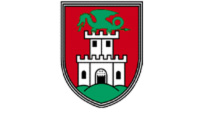 